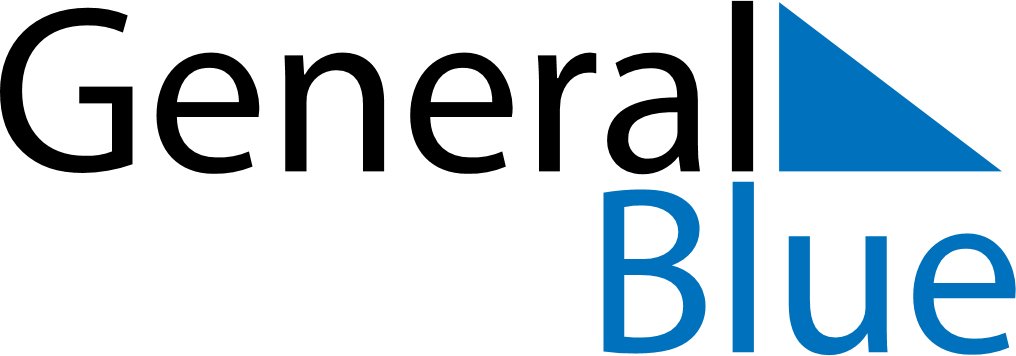 November 2024November 2024November 2024November 2024November 2024November 2024Tervola, Lapland, FinlandTervola, Lapland, FinlandTervola, Lapland, FinlandTervola, Lapland, FinlandTervola, Lapland, FinlandTervola, Lapland, FinlandSunday Monday Tuesday Wednesday Thursday Friday Saturday 1 2 Sunrise: 8:16 AM Sunset: 3:51 PM Daylight: 7 hours and 34 minutes. Sunrise: 8:20 AM Sunset: 3:48 PM Daylight: 7 hours and 27 minutes. 3 4 5 6 7 8 9 Sunrise: 8:24 AM Sunset: 3:44 PM Daylight: 7 hours and 20 minutes. Sunrise: 8:27 AM Sunset: 3:40 PM Daylight: 7 hours and 12 minutes. Sunrise: 8:31 AM Sunset: 3:37 PM Daylight: 7 hours and 5 minutes. Sunrise: 8:35 AM Sunset: 3:33 PM Daylight: 6 hours and 58 minutes. Sunrise: 8:38 AM Sunset: 3:29 PM Daylight: 6 hours and 50 minutes. Sunrise: 8:42 AM Sunset: 3:26 PM Daylight: 6 hours and 43 minutes. Sunrise: 8:46 AM Sunset: 3:22 PM Daylight: 6 hours and 36 minutes. 10 11 12 13 14 15 16 Sunrise: 8:50 AM Sunset: 3:19 PM Daylight: 6 hours and 28 minutes. Sunrise: 8:54 AM Sunset: 3:15 PM Daylight: 6 hours and 21 minutes. Sunrise: 8:57 AM Sunset: 3:12 PM Daylight: 6 hours and 14 minutes. Sunrise: 9:01 AM Sunset: 3:08 PM Daylight: 6 hours and 6 minutes. Sunrise: 9:05 AM Sunset: 3:04 PM Daylight: 5 hours and 59 minutes. Sunrise: 9:09 AM Sunset: 3:01 PM Daylight: 5 hours and 52 minutes. Sunrise: 9:13 AM Sunset: 2:58 PM Daylight: 5 hours and 45 minutes. 17 18 19 20 21 22 23 Sunrise: 9:16 AM Sunset: 2:54 PM Daylight: 5 hours and 37 minutes. Sunrise: 9:20 AM Sunset: 2:51 PM Daylight: 5 hours and 30 minutes. Sunrise: 9:24 AM Sunset: 2:47 PM Daylight: 5 hours and 23 minutes. Sunrise: 9:28 AM Sunset: 2:44 PM Daylight: 5 hours and 16 minutes. Sunrise: 9:32 AM Sunset: 2:41 PM Daylight: 5 hours and 8 minutes. Sunrise: 9:35 AM Sunset: 2:37 PM Daylight: 5 hours and 1 minute. Sunrise: 9:39 AM Sunset: 2:34 PM Daylight: 4 hours and 54 minutes. 24 25 26 27 28 29 30 Sunrise: 9:43 AM Sunset: 2:31 PM Daylight: 4 hours and 47 minutes. Sunrise: 9:47 AM Sunset: 2:28 PM Daylight: 4 hours and 40 minutes. Sunrise: 9:51 AM Sunset: 2:25 PM Daylight: 4 hours and 33 minutes. Sunrise: 9:54 AM Sunset: 2:21 PM Daylight: 4 hours and 27 minutes. Sunrise: 9:58 AM Sunset: 2:18 PM Daylight: 4 hours and 20 minutes. Sunrise: 10:02 AM Sunset: 2:15 PM Daylight: 4 hours and 13 minutes. Sunrise: 10:05 AM Sunset: 2:13 PM Daylight: 4 hours and 7 minutes. 